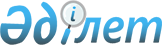 Об утверждении Каргалинского районного бюджета на 2019-2021 годыРешение Каргалинского районного маслихата Актюбинской области от 24 декабря 2018 года № 294. Зарегистрировано Управлением юстиции Каргалинского района Департамента юстиции Актюбинской области 26 декабря 2018 года № 3-6-183.
      В соответствии с подпунктом 1) пункта 1 статьи 6 Закона Республики Казахстан от 23 января 2001 года "О местном государственном управлении и самоуправлении в Республике Казахстан" и пунктом 2 статьи 9 Бюджетного кодекса Республики Казахстан от 4 декабря 2008 года, Каргалинский районный маслихат РЕШИЛ:
      1. Утвердить Каргалинский районный бюджет на 2019-2021 годы согласно приложениям 1, 2 и 3 соответственно, в том числе на 2019 год в следующих объемах:
      1) доходы 4 001 081 тысяч тенге,
      в том числе:
      налоговые поступления 516 822 тысяч тенге;
      неналоговые поступления 9 485 тысяч тенге;
      поступления от продажи основного капитала 9 700 тысяч тенге;
      поступления трансфертов 3 465 074 тысяч тенге;
      2) затраты 4 083 688,6 тысяч тенге;
      3) чистое бюджетное кредитование 44 974,6 тысяч тенге;
      в том числе:
      бюджетные кредиты 96 528 тысяч тенге;
      погашение бюджетных кредитов 51 553,4 тысяч тенге;
      4) сальдо по операциям с финансовыми активами 0 тысяч тенге;
      приобретение финансовых активов 0 тысяч тенге;
      5) дефицит (профицит) бюджета -127 582,2 тысяч тенге;
      6) финансирование дефицита (использование профицита) бюджета 127 582,2 тысяч тенге.
      Сноска. Пункт 1 с изменениями, внесенными решениями маслихата Каргалинского района Актюбинской области от 18.03.2019 № 326 (вводится в действие с 01.01.2019); от 13.05.2019 № 350 (вводится в действие с 01.01.2019); от 24.07.2019 № 366 (вводится в действие с 01.01.2019); от 04.11.2019 № 382 (вводится в действие с 01.01.2019); от 04.12.2019 № 389 (вводится в действие с 01.01.2019).


      2. Учесть, что в доход районного бюджета зачисляются следующие поступления:
      индивидуальный подоходный налог;
      социальный налог;
      налоги на имущество;
      земельный налог;
      налог на транспортные средства; 
      единый земельный налог;
      акцизы;
      поступления за использование природных и других ресурсов;
      сборы за ведение предпринимательской и профессиональной деятельности;
      государственная пошлина;
      доходы от аренды имущества, находящегося в государственной собственности;
      штрафы, пени, санкции, взыскания, налагаемые государственными учреждениями, финансируемыми из государственного бюджета, а также содержащимися и финансируемыми из бюджета (сметы расходов) Национального Банка Республики Казахстан, за исключением поступлений от организаций нефтяного сектора; 
      другие неналоговые поступления;
      поступления от продажи земельных участков. 
      3. Принять к сведению и руководству, что в соответствии со статьей 8 Закона Республики Казахстан от 30 ноября 2018 года "О республиканском бюджете на 2019-2021 годы" установлено:
      с 1 января 2019 года:
      1) минимальный размер заработный платы - 42 500 тенге;
      2) месячный расчетный показатель для исчисления пособий и иных социальных выплат, а также применения штрафных санкций, налогов и других платежей в соответствии с законодательством Республики Казахстан – 2 525 тенге;
      3) величина прожиточного минимума для исчисления размеров базовых социальных выплат -29 698 тенге.
      4. Учесть в районном бюджете на 2019 год субвенции, передаваемые из областного бюджета в сумме – 1 987 000 тысяч тенге.
      5. Предусмотреть в районном бюджете на 2019 год субвенции, передаваемые из районного бюджета в бюджеты сельских округов в сумме - 227 717 тысяч тенге, в том числе: государственное учреждение "Аппарат акима Бадамшинского сельского округа" - 123 080 тысяч тенге; государственное учреждение "Аппарат акима Желтауского сельского округа" - 104 637 тысяч тенге.
      6. Учесть в районном бюджете на 2019 год поступление целевых текущих трансфертов, трансфертов на развитие и кредитов из республиканского бюджета:
      212 352 тысяч тенге - на развитие системы водоснабжения и водоотведения в сельских населенных пунктах;
      129 582 тысяч тенге – на выплату государственной адресной социальной помощи;
      7 198 тысяч тенге – на внедрение консультантов по социальной работе и ассистентов в центрах занятости населения;
      11 164 тысяч тенге – на обеспечение прав и улучшение качества жизни инвалидов в Республике Казахстан;
      730 тысяч тенге – на субсидирование затрат работодателя на создание специальных рабочих мест для трудоустройства инвалидов;
      44 461 тысяч тенге – на развитие рынка труда;
      176 575 тысяч тенге - на увеличение оплаты труда учителей и педагогов-психологов организаций начального, основного и общего среднего образования;
      292 487 тысяч тенге - на повышение заработной платы отдельных категорий гражданских служащих, работников организаций, содержащихся за счет средств государственного бюджета, работников казенных предприятий;
      96 528 тысяч тенге - на реализацию мер социальной поддержки специалистов;
      27 402 тысяч тенге - на компенсацию потерь в связи со снижением налоговой нагрузки низкооплачиваемых работников для повышения размера их заработной платы;
      13 666 тысяч тенге – на приобретение жилья коммунального жилищного фонда для малообеспеченных многодетных семей;
      156 949 тысяч тенге – на реализацию мероприятий по социальной и инженерной инфраструктуре в сельских населенных пунктах в рамках проекта "Ауыл-Ел бесігі";
      21 499 тысяч тенге – на повышение заработной платы отдельных категорий административных государственных служащих;
      37 425 тысяч тенге – на развитие продуктивной занятости и массового предпринимательства.
      Распределение указанных сумм трансфертов и кредитов определяется на основании постановления акимата района.
      Сноска. Пункт 6 – в редакции решения маслихата Каргалинского района Актюбинской области от 13.05.2019 № 350 (вводится в действие с 01.01.2019); с изменениями, внесенными решениями маслихата Каргалинского района Актюбинской области от 24.07.2019 № 366 (вводится в действие с 01.01.2019); от 04.11.2019 № 382 (вводится в действие с 01.01.2019); от 04.12.2019 № 389 (вводится в действие с 01.01.2019).


      7. Учесть в районном бюджете на 2019 год поступление целевых текущих трансфертов и трансфертов на развитие из областного бюджета:
      0 тысяч тенге - на развитие системы водоснабжения и водоотведения в сельских населенных пунктах;
      2 779 тысяч тенге - на организацию пожарных постов по тушению степных пожаров, а также пожаров населенных пунктах;
      15 863 тысяч тенге - на реализацию государственного образовательного заказа в дошкольных организациях образования;
      112 744 тысяч тенге - на общеобразовательное обучение;
      9743 тысяч тенге - на обеспечение доступа общеобразовательных школ к широкополосному Интернету;
      2 470 тысяч тенге - на подключение общеобразовательных школ к интерактивному образовательному контенту;
      1 583 тысяч тенге - на оснащение общеобразовательных школ IT классами;
      14 125 тысяч тенге - на обновление компьютерной техники общеобразовательных школ;
      3 500 тысяч тенге - на приобретение и доставку учебников, учебно-методических комплексов для государственных учреждений образования;
      2 400 тысяч тенге - на установку видеонаблюдения в дошкольных детских учреждениях;
      14 375 тысяч тенге - на содействие занятости населения;
      708 тысяч тенге - на возмещение владельцам стоимости изымаемых и уничтожаемых больных животных;
      30 385 тысяч тенге - на капитальные расходы организаций культуры;
      1 000 тысяч тенге на изучение и анализ религиозной ситуации в регионе;
      17 065 тысяч тенге - на развитие продуктивной занятости и массового предпринимательства;
      19 199 тысяч тенге - газификация коммунального государственного учреждения "Жосалинская средняя школа - детский сад" в селе Жосалы Каргалинского района Актюбинской области;
      972 тысяч тенге - на оснащение кабинетов начальной военной подготовки общеобразовательных школ;
      4 100 тысяч тенге - на оказание социальной помощи при наступлении трудной жизненной ситуации;
      2 882 тысяч тенге - на создание центра распространения знаний;
      30 000 тысяч тенге - на средний ремонт автомобильных дорог районного значения и улиц населенных пунктов;
      20 000 тысяч тенге – на газификацию сельского клуба в селе Жосалы Каргалинского района Актюбинской области;
      9 816 тысяч тенге –на освещение улицы Казахстанская в селе Алимбет Каргалинского района Актюбинской области;
      2 369 тысяч тенге - на реализацию мероприятий по социальной и инженерной инфраструктуре в сельских населенных пунктах в рамках проекта "Ауыл-Ел бесігі";
      22 000 тысяч тенге- на строительство сельского клуба в селе Кос-Истек Каргалинского района Актюбинской области;
      6 506 тысяч тенге - на выплату государственной адресной социальной помощи.
      Распределение указанных сумм трансфертов определяется на основании постановления акимата района.
      Сноска. Пункт 7 с изменениями, внесенными решениями маслихата Каргалинского района Актюбинской области от 18.03.2019 № 326 (вводится в действие с 01.01.2019); от 13.05.2019 № 350 (вводится в действие с 01.01.2019); от 24.07.2019 № 366 (вводится в действие с 01.01.2019); от 04.11.2019 № 382 (вводится в действие с 01.01.2019); от 04.12.2019 № 389 (вводится в действие с 01.01.2019).


      8. Утвердить резерв местного исполнительного органа района на 2019 год в сумме – 0 тысяч тенге.
      Сноска. Пункт 8 с изменениями, внесенными решением маслихата Каргалинского района Актюбинской области от 04.12.2019 № 389 (вводится в действие с 01.01.2019).


      9. Утвердить перечень бюджетных программ районного бюджета, не подлежащих секвестру в процессе исполнения местного бюджета на 2019 год, согласно приложению 4.
      10. Утвердить перечень бюджетных программ сельских округов на 2019 год, согласно приложению 5.
      11. Настоящее решение вводится в действие с 1 января 2019 года.  Каргалинский районный бюджет на 2019 год
      Сноска. Приложение 1 – в редакции решения маслихата Каргалинского района Актюбинской области от 04.12.2019 № 389 (вводится в действие с 01.01.2019). Каргалинский районный бюджет на 2020 год Каргалинский районный бюджет на 2021 год ПЕРЕЧЕНЬ бюджетных программ, не подлежащих секвестру в процессе исполнения Каргалинского районного бюджета на 2019 год Перечень бюджетных программ сельских округов на 2019 год
      Сноска. Приложение 5 – в редакции решения маслихата Каргалинского района Актюбинской области от 04.12.2019 № 389 (вводится в действие с 01.01.2019).
      Продолжение таблицы
					© 2012. РГП на ПХВ «Институт законодательства и правовой информации Республики Казахстан» Министерства юстиции Республики Казахстан
				
      Председатель сессии маслихата 

А. Утегенов

      Секретарь районного маслихата 

Н. Заглядова
Приложение 1 к решению районного маслихата от 24 декабря 2018 года № 294
Категория
Класс
Подкласс
Специфика
Наименование
Наименование
Сумма, тысяч тенге
I.Доходы
I.Доходы
4001081
1
Налоговые поступления
Налоговые поступления
516822
01
Подоходный налог
Подоходный налог
176166
2
Индивидуальный подоходный налог
Индивидуальный подоходный налог
176166
03
Социальный налог
Социальный налог
176535
1
Социальный налог
Социальный налог
176535
04
Hалоги на собственность
Hалоги на собственность
142221
1
Hалоги на имущество
Hалоги на имущество
125171
3
Земельный налог
Земельный налог
2794
4
Hалог на транспортные средства
Hалог на транспортные средства
10456
5
Единый земельный налог
Единый земельный налог
3800
05
Внутренние налоги на товары, работы и услуги
Внутренние налоги на товары, работы и услуги
20100
2
Акцизы
Акцизы
2700
3
Поступления за использование природных и других ресурсов
Поступления за использование природных и других ресурсов
14500
4
Сборы за ведение предпринимательской и профессиональной деятельности
Сборы за ведение предпринимательской и профессиональной деятельности
2900
08
Обязательные платежи, взимаемые за совершение юридически значимых действий и (или) выдачу документов уполномоченными на то государственными органами или должностными лицами
Обязательные платежи, взимаемые за совершение юридически значимых действий и (или) выдачу документов уполномоченными на то государственными органами или должностными лицами
1800
1
Государственная пошлина
Государственная пошлина
1800
2
Неналоговые поступления
Неналоговые поступления
9485
01
Доходы от государственной собственности
Доходы от государственной собственности
5485
5
Доходы от аренды имущества, находящегося в государственной собственности
Доходы от аренды имущества, находящегося в государственной собственности
5401
7
Вознаграждения по кредитам, выданным из государственного бюджета
Вознаграждения по кредитам, выданным из государственного бюджета
84
04
Штрафы, пени, санкции, взыскания, налагаемые государственными учреждениями, финансируемыми из государственного бюджета, а также содержащимися и финансируемыми из бюджета (сметы расходов) Национального Банка Республики Казахстан 
Штрафы, пени, санкции, взыскания, налагаемые государственными учреждениями, финансируемыми из государственного бюджета, а также содержащимися и финансируемыми из бюджета (сметы расходов) Национального Банка Республики Казахстан 
3000
1
Штрафы, пени, санкции, взыскания, налагаемые государственными учреждениями, финансируемыми из государственного бюджета, а также содержащимися и финансируемыми из бюджета (сметы расходов) Национального Банка Республики Казахстан, за исключением поступлений от организаций нефтяного сектора и в Фонд компенсации потерпевшим
Штрафы, пени, санкции, взыскания, налагаемые государственными учреждениями, финансируемыми из государственного бюджета, а также содержащимися и финансируемыми из бюджета (сметы расходов) Национального Банка Республики Казахстан, за исключением поступлений от организаций нефтяного сектора и в Фонд компенсации потерпевшим
3000
06
Прочие неналоговые поступления
Прочие неналоговые поступления
1000
1
Прочие неналоговые поступления
Прочие неналоговые поступления
1000
3
Поступления от продажи основного капитала
Поступления от продажи основного капитала
9700
01
Продажа государственного имущества, закрепленного за государственными учреждениями
Продажа государственного имущества, закрепленного за государственными учреждениями
1200
1
Продажа государственного имущества, закрепленного за государственными учреждениями
Продажа государственного имущества, закрепленного за государственными учреждениями
1200
03
Продажа земли и нематериальных активов
Продажа земли и нематериальных активов
8500
1
Продажа земли
Продажа земли
8500
4
Поступления трансфертов 
Поступления трансфертов 
3465074
02
Трансферты из вышестоящих органов государственного управления
Трансферты из вышестоящих органов государственного управления
3465074
2
Трансферты из областного бюджета
Трансферты из областного бюджета
3465074
Функциональная группа
Функциональная подгруппа
Администратор бюджетных программ
Программа
Подпрограмма
Наименование
Сумма, тысяч тенге
II. Затраты
4083688,6
01
Государственные услуги общего характера
322851
1
Представительные, исполнительные и другие органы, выполняющие общие функции государственного управления
220279
112
Аппарат маслихата района (города областного значения)
20412
001
Услуги по обеспечению деятельности маслихата района (города областного значения)
20032
003
Капитальные расходы государственного органа
380
122
Аппарат акима района (города областного значения)
105255
001
Услуги по обеспечению деятельности акима района (города областного значения)
103229
003
Капитальные расходы государственного органа
1276
113
Целевые текущие трансферты из местных бюджетов
750
123
Аппарат акима района в городе, города районного значения, поселка, села, сельского округа
94612
001
Услуги по обеспечению деятельности акима района в городе, города районного значения, поселка, села, сельского округа
93160
022
Капитальные расходы государственного органа
1452
2
Финансовая деятельность
23428
452
Отдел финансов района (города областного значения)
23428
001
Услуги по реализации государственной политики в области исполнения бюджета и управления коммунальной собственностью района (города областного значения)
21953
003
Проведение оценки имущества в целях налогообложения
290
010
Приватизация, управление коммунальным имуществом, постприватизационная деятельность и регулирование споров, связанных с этим
720
018
Капитальные расходы государственного органа
465
113
Целевые текущие трансферты из местных бюджетов
0
5
Планирование и статистическая деятельность
16581
453
Отдел экономики и бюджетного планирования района (города областного значения)
16581
001
Услуги по реализации государственной политики в области формирования и развития экономической политики, системы государственного планирования
16281
004
Капитальные расходы государственного органа
300
9
Прочие государственные услуги общего характера
62563
454
Отдел предпринимательства и сельского хозяйства района (города областного значения)
19847
001
Услуги по реализации государственной политики на местном уровне в области развития предпринимательства и сельского хозяйства
19797
007
Капитальные расходы государственного органа
50
458
Отдел жилищно-коммунального хозяйства, пассажирского транспорта и автомобильных дорог района (города областного значения)
20798
001
Услуги по реализации государственной политики на местном уровне в области жилищно-коммунального хозяйства, пассажирского транспорта и автомобильных дорог
11498
013
Капитальные расходы государственного органа
50
113
Целевые текущие трансферты из местных бюджетов
9250
471
Отдел образования, физической культуры и спорта района (города областного значения)
21918
001
Услуги по реализации государственной политики на местном уровне в области образования, физической культуры и спорта
21846
018
Капитальные расходы государственного органа
72
02
Оборона
14091
1
Военные нужды
1110
122
Аппарат акима района (города областного значения)
1110
005
Мероприятия в рамках исполнения всеобщей воинской обязанности
1110
2
Организация работы по чрезвычайным ситуациям
12981
122
Аппарат акима района (города областного значения)
12981
006
Предупреждение и ликвидация чрезвычайных ситуаций масштаба района (города областного значения)
4801
007
Мероприятия по профилактике и тушению степных пожаров районного (городского) масштаба, а также пожаров в населенных пунктах, в которых не созданы органы государственной противопожарной службы
8180
03
Общественный порядок, безопасность, правовая, судебная, уголовно-исполнительная деятельность
500
9
Прочие услуги в области общественного порядка и безопасности
500
458
Отдел жилищно-коммунального хозяйства, пассажирского транспорта и автомобильных дорог района (города областного значения)
500
021
Обеспечение безопасности дорожного движения в населенных пунктах
500
04
Образование
1824216
1
Дошкольное воспитание и обучение
61231
464
Отдел образования района (города областного значения)
0
009
Обеспечение деятельности организаций дошкольного воспитания и обучения
0
024
Целевые текущие трансферты бюджетам города районного значения, села, поселка, сельского округа на реализацию государственного образовательного заказа в дошкольных организациях образования
0
471
Отдел образования, физической культуры и спорта района (города областного значения)
61231
003
Обеспечение деятельности организаций дошкольного воспитания и обучения
45828
045
Целевые текущие трансферты бюджетам города районного значения, села, поселка, сельского округа на реализацию государственного образовательного заказа в дошкольных организациях образования
15403
2
Начальное, основное среднее и общее среднее образование
1642713
123
Аппарат акима района в городе, города районного значения, поселка, села, сельского округа
1295
005
Организация бесплатного подвоза учащихся до школы и обратно в сельской местности
1295
464
Отдел образования района (города областного значения)
0
003
Общеобразовательное обучение
0
006
Дополнительное образование для детей
0
465
Отдел физической культуры и спорта района (города областного значения)
0
017
Дополнительное образование для детей и юношества по спорту
0
466
Отдел архитектуры, градостроительства и строительства района (города областного значения)
21201
021
Строительство и реконструкция объектов начального, основного среднего и общего среднего образования
21201
471
Отдел образования, физической культуры и спорта района (города областного значения)
1620217
004
Общеобразовательное обучение
1480758
005
Дополнительное образование для детей и юношества
83150
028
Дополнительное образование для детей и юношества по спорту
56309
9
Прочие услуги в области образования
120272
464
Отдел образования района (города областного значения)
0
001
Услуги по реализации государственной политики на местном уровне в области образования
0
004
Информатизация системы образования в государственных учреждениях образования района (города областного значения)
0
005
Приобретение и доставка учебников, учебно-методических комплексов для государственных учреждений образования района (города областного значения)
0
007
Проведение школьных олимпиад, внешкольных мероприятий и конкурсов районного (городского) масштаба
0
012
Капитальные расходы государственного органа
0
015
Ежемесячные выплаты денежных средств опекунам (попечителям) на содержание ребенка-сироты (детей-сирот), и ребенка (детей), оставшегося без попечения родителей
0
023
Методическая работа
0
067
Капитальные расходы подведомственных государственных учреждений и организаций
0
471
Отдел образования, физической культуры и спорта района (города областного значения)
120272
008
Информатизация системы образования в государственных учреждениях образования района (города областного значения)
31609
009
Приобретение и доставка учебников, учебно-методических комплексов для государственных учреждений образования района (города областного значения)
40225
010
Проведение школьных олимпиад, внешкольных мероприятий и конкурсов районного (городского) масштаба
17787
020
Ежемесячные выплаты денежных средств опекунам (попечителям) на содержание ребенка-сироты (детей-сирот), и ребенка (детей), оставшегося без попечения родителей
7214
046
Методическая работа
9274
067
Капитальные расходы подведомственных государственных учреждений и организаций
14163
06
Социальная помощь и социальное обеспечение
487233
1
Социальное обеспечение
169253
451
Отдел занятости и социальных программ района (города областного значения)
149019
005
Государственная адресная социальная помощь
149019
464
Отдел образования района (города областного значения)
0
030
Содержание ребенка (детей), переданного патронатным воспитателям
0
471
Отдел образования, физической культуры и спорта района (города областного значения)
20234
030
Содержание ребенка (детей), переданного патронатным воспитателям
20234
2
Социальная помощь
294051
123
Аппарат акима района в городе, города районного значения, поселка, села, сельского округа
7956
003
Оказание социальной помощи нуждающимся гражданам на дому
7956
451
Отдел занятости и социальных программ района (города областного значения)
286095
002
Программа занятости
193163
004
Оказание социальной помощи на приобретение  топлива специалистам здравоохранения, образования, социального обеспечения, культуры, спорта и ветеринарии в сельской местности в соответствии с законодательством Республики Казахстан
10139
006
Оказание жилищной помощи
380
007
Социальная помощь отдельным категориям нуждающихся граждан по решениям местных представительных органов
37100
017
Обеспечение нуждающихся инвалидов обязательными гигиеническими средствами и предоставление услуг специалистами жестового языка, индивидуальными помощниками в соответствии с индивидуальной программой реабилитации инвалида
17844
023
Обеспечение деятельности центров занятости населения
27469
9
Прочие услуги в области социальной помощи и социального обеспечения
23929
451
Отдел занятости и социальных программ района (города областного значения)
23929
001
Услуги по реализации государственной политики на местном уровне в области обеспечения занятости и реализации социальных программ для населения
20946
011
Оплата услуг по зачислению, выплате и доставке пособий и других социальных выплат
1133
021
Капитальные расходы государственного органа
50
054
Размещение государственного социального заказа в неправительственных организациях
1800
07
Жилищно-коммунальное хозяйство
413526
1
Жилищное хозяйство
25945
458
Отдел жилищно-коммунального хозяйства, пассажирского транспорта и автомобильных дорог района (города областного значения)
2408
003
Организация сохранения государственного жилищного фонда
2408
466
Отдел архитектуры, градостроительства и строительства района (города областного значения)
23537
003
Проектирование и (или) строительство, реконструкция жилья коммунального жилищного фонда
6904
004
Проектирование, развитие и (или) обустройство инженерно-коммуникационной инфраструктуры
2967
098
Приобретение жилья коммунального жилищного фонда
13666
2
Коммунальное хозяйство
328971,6
458
Отдел жилищно-коммунального хозяйства, пассажирского транспорта и автомобильных дорог района (города областного значения)
250417,6
012
Функционирование системы водоснабжения и водоотведения
15867
026
Организация эксплуатации тепловых сетей, находящихся в коммунальной собственности районов (городов областного значения)
18014,6
027
Организация эксплуатации сетей газификации, находящихся в коммунальной собственности районов (городов областного значения)
4184
058
Развитие системы водоснабжения и водоотведения в сельских населенных пунктах
212352
466
Отдел архитектуры, градостроительства и строительства района (города областного значения)
78554
005
Развитие коммунального хозяйства
1275
007
Развитие благоустройства городов и населенных пунктов
77279
3
Благоустройство населенных пунктов
58609
123
Аппарат акима района в городе, города районного значения, поселка, села, сельского округа
10145
008
Освещение улиц населенных пунктов
6952
009
Обеспечение санитарии населенных пунктов
1182
011
Благоустройство и озеленение населенных пунктов
2011
458
Отдел жилищно-коммунального хозяйства, пассажирского транспорта и автомобильных дорог района (города областного значения)
48464
015
Освещение улиц населенных пунктов
18386
018
Благоустройство и озеленение населенных пунктов
30078
08
Культура, спорт, туризм и информационное пространство
300433
1
Деятельность в области культуры
143935
455
Отдел культуры и развития языков района (города областного значения)
94200
003
Поддержка культурно-досуговой работы
94200
466
Отдел архитектуры, градостроительства и строительства района (города областного значения)
49735
011
Развитие объектов культуры
49735
2
Спорт
2713
465
Отдел физической культуры и спорта района (города областного значения)
0
001
Услуги по реализации государственной политики на местном уровне в сфере физической культуры и спорта
0
006
Проведение спортивных соревнований на районном (города областного значения) уровне
0
007
Подготовка и участие членов сборных команд района (города областного значения) по различным видам спорта на областных спортивных соревнованиях
0
466
Отдел архитектуры, градостроительства и строительства района (города областного значения)
500
008
Развитие объектов спорта
500
471
Отдел образования, физической культуры и спорта района (города областного значения)
2213
014
Проведение спортивных соревнований на районном (города областного значения) уровне
1213
015
Подготовка и участие членов сборных команд района (города областного значения) по различным видам спорта на областных спортивных соревнованиях
1000
3
Информационное пространство
64702
455
Отдел культуры и развития языков района (города областного значения)
44290
006
Функционирование районных (городских) библиотек
43282
007
Развитие государственного языка и других языков народа Казахстана
1008
456
Отдел внутренней политики района (города областного значения)
20412
002
Услуги по проведению государственной информационной политики
20412
9
Прочие услуги по организации культуры, спорта, туризма и информационного пространства
89083
455
Отдел культуры и развития языков района (города областного значения)
65163
001
Услуги по реализации государственной политики на местном уровне в области развития языков и культуры
10631
010
Капитальные расходы государственного органа
270
032
Капитальные расходы подведомственных государственных учреждений и организаций
54262
456
Отдел внутренней политики района (города областного значения)
23920
001
Услуги по реализации государственной политики на местном уровне в области информации, укрепления государственности и формирования социального оптимизма граждан
12207
003
Реализация мероприятий в сфере молодежной политики
11196
006
Капитальные расходы государственного органа
437
032
Капитальные расходы подведомственных государственных учреждений и организаций
80
10
Сельское, водное, лесное, рыбное хозяйство, особо охраняемые природные территории, охрана окружающей среды и животного мира, земельные отношения
78534
1
Сельское хозяйство
49112
462
Отдел сельского хозяйства района (города областного значения)
0
001
Услуги по реализации государственной политики на местном уровне в сфере сельского хозяйства
0
006
Капитальные расходы государственного органа
0
473
Отдел ветеринарии района (города областного значения)
49112
001
Услуги по реализации государственной политики на местном уровне в сфере ветеринарии
9446
003
Капитальные расходы государственного органа
55
005
Обеспечение функционирования скотомогильников (биотермических ям)
1500
006
Организация санитарного убоя больных животных
1500
007
Организация отлова и уничтожения бродячих собак и кошек
3872
008
Возмещение владельцам стоимости изымаемых и уничтожаемых больных животных, продуктов и сырья животного происхождения
708
010
Проведение мероприятий по идентификации сельскохозяйственных животных
2200
011
Проведение противоэпизоотических мероприятий
29831
6
Земельные отношения
14617
463
Отдел земельных отношений района (города областного значения)
14617
001
Услуги по реализации государственной политики в области регулирования земельных отношений на территории района (города областного значения)
14162
007
Капитальные расходы государственного органа
455
9
Прочие услуги в области сельского, водного, лесного, рыбного хозяйства, охраны окружающей среды и земельных отношений
14805
453
Отдел экономики и бюджетного планирования района (города областного значения)
14805
099
Реализация мер по оказанию социальной поддержки специалистов
14805
11
Промышленность, архитектурная, градостроительная и строительная деятельность
16940
2
Архитектурная, градостроительная и строительная деятельность
16940
466
Отдел архитектуры, градостроительства и строительства района (города областного значения)
16940
001
Услуги по реализации государственной политики в области строительства, улучшения архитектурного облика городов, районов и населенных пунктов области и обеспечению рационального и эффективного градостроительного освоения территории района (города областного значения)
16890
015
Капитальные расходы государственного органа
50
12
Транспорт и коммуникации
32107
1
Автомобильный транспорт
32107
123
Аппарат акима района в городе, города районного значения, поселка, села, сельского округа
2006
013
Обеспечение функционирования автомобильных дорог в городах районного значения, поселках, селах, сельских округах
2006
458
Отдел жилищно-коммунального хозяйства, пассажирского транспорта и автомобильных дорог района (города областного значения)
30101
023
Обеспечение функционирования автомобильных дорог
28163
045
Капитальный и средний ремонт автомобильных дорог районного значения и улиц населенных пунктов
1938
13
Прочие
231881
3
Поддержка предпринимательской деятельности и защита конкуренции
1000
454
Отдел предпринимательства и сельского хозяйства района (города областного значения)
1000
006
Поддержка предпринимательской деятельности
1000
469
Отдел предпринимательства района (города областного значения)
0
001
Услуги по реализации государственной политики на местном уровне в области развития предпринимательства
0
9
Прочие
230881
123
Аппарат акима района в городе, города районного значения, поселка, села, сельского округа
5219
040
Реализация мер по содействию экономическому развитию регионов в рамках Программы развития регионов до 2020 года
5219
452
Отдел финансов района (города областного значения)
36344
012
Резерв местного исполнительного органа района (города областного значения)
0
026
Целевые текущие трансферты бюджетам города районного значения, села, поселка, сельского округа на повышение заработной платы отдельных категорий гражданских служащих, работников организаций, содержащихся за счет средств государственного бюджета, работников казенных предприятий
32739
066
Целевые текущие трансферты бюджетам города районного значения, села, поселка, сельского округа на повышение заработной платы отдельных категорий административных государственных служащих
3605
458
Отдел жилищно-коммунального хозяйства, пассажирского транспорта и автомобильных дорог района (города областного значения)":
189318
062
Реализация мероприятий по социальной и инженерной инфраструктуре в сельских населенных пунктах в рамках проекта "Ауыл-Ел бесігі
189318
14
Обслуживание долга
90
1
Обслуживание долга
90
452
Отдел финансов района (города областного значения)
90
013
Обслуживание долга местных исполнительных органов по выплате вознаграждений и иных платежей по займам из областного бюджета
90
15
Трансферты
361287
1
Трансферты
361287
452
Отдел финансов района (города областного значения)
361287
006
Возврат неиспользованных (недоиспользованных) целевых трансфертов
4
024
Целевые текущие трансферты из нижестоящего бюджета на компенсацию потерь вышестоящего бюджета в связи с изменением законодательства
113377
038
Субвенции
227717
051
Трансферты органам местного самоуправления
20189
Функциональная группа
Функциональная подгруппа
Администратор бюджетных программ
Программа
Подпрограмма
Наименование
Сумма, тысяч тенге
III. Чистое бюджетное кредитование
44974,6
Бюджетные кредиты
96528
10
Сельское, водное, лесное, рыбное хозяйство, особо охраняемые природные территории, охрана окружающей среды и животного мира, земельные отношения
96528
9
Прочие услуги в области сельского, водного, лесного, рыбного хозяйства, охраны окружающей среды и земельных отношений
96528
453
Отдел экономики и бюджетного планирования района (города областного значения)
96528
006
Бюджетные кредиты для реализации мер социальной поддержки специалистов
96528
Категория
Класс
Подкласс
Специфика
Специфика
Наименования
Сумма тысяч тенге
5
Погашение бюджетных кредитов
51553,4
01
Погашение бюджетных кредитов
51553,4
1
Погашение бюджетных кредитов, выданных из государственного бюджета
20841,0
2
Возврат сумм бюджетных кредитов
30712,4
Функциональная группа
Функциональная подгруппа
Администратор бюджетных программ
Программа
Подпрограмма
Наименование
Сумма, тысяч тенге
IV. Сальдо по операциям с финансовыми активами
0
Приобретение финансовых активов
0
13
Прочие
0
9
Прочие
0
452
Отдел финансов района (города областного значения)
0
014
Формирование или увеличение уставного капитала юридических лиц
0
V. Дефицит (профицит) бюджета
-127582,2
VI. Финансирование дефицита (использование профицита) бюджета
127582,2
Категория
Класс
Подкласс
Специфика
Специфика
Наименования
Сумма, тысяч тенге
7
Поступления займов
96528
01
Внутренние государственные займы
96528
2
Договоры займа
96528
Функциональная группа
Функциональная подгруппа
Администратор бюджетных программ
Программа
Подпрограмма
Наименование
Сумма, тысяч тенге
16
Погашение займов
51553,4
1
Погашение займов
51553,4
452
Отдел финансов района (города областного значения)
51553,4
008
Погашение долга местного исполнительного органа перед вышестоящим бюджетом
20841,0
021
Возврат неиспользованных бюджетных кредитов, выданных из местного бюджета
30712,4
Категория
Класс
Подкласс
Специфика
Наименования
Наименования
Сумма, тысяч тенге
8
Используемые остатки бюджетных средств
Используемые остатки бюджетных средств
82607,6
01
Остатки бюджетных средств
Остатки бюджетных средств
82607,6
1
Свободные остатки бюджетных средств
Свободные остатки бюджетных средств
82607,6Приложение 2 к решению районного маслихата от 24 декабря 2018 года № 294
Категория
Класс
Подкласс
Специфика
Наименование
Сумма, тысяч тенге
I. Доходы
2595376
1
Налоговые поступления
496890
01
Подоходный налог
176215
2
Индивидуальный подоходный налог
176215
03
Социальный налог
150000
1
Социальный налог
150000
04
Hалоги на собственность
146275
1
Hалоги на имущество
130170
3
Земельный налог
3090
4
Hалог на транспортные средства
9215
5
Единый земельный налог
3800
05
Внутренние налоги на товары, работы и услуги
22600
2
Акцизы
1200
3
Поступления за использование природных и других ресурсов
18000
4
Сборы за ведение предпринимательской и профессиональной деятельности
3400
08
Обязательные платежи, взимаемые за совершение юридически значимых действий и (или) выдачу документов уполномоченными на то государственными органами или должностными лицами
1800
1
Государственная пошлина
1800
2
Неналоговые поступления
68486
01
Доходы от государственной собственности
3164
5
Доходы от аренды имущества, находящегося в государственной собственности
3164
04
Штрафы, пени, санкции, взыскания, налагаемые государственными учреждениями, финансируемыми из государственного бюджета, а также содержащимися и финансируемыми из бюджета (сметы расходов) Национального Банка Республики Казахстан
550
1
Штрафы, пени, санкции, взыскания, налагаемые государственными учреждениями, финансируемыми из государственного бюджета, а также содержащимися и финансируемыми из бюджета (сметы расходов) Национального Банка Республики Казахстан, за исключением поступлений от организаций нефтяного сектора
550
06
Прочие неналоговые поступления
64772
1
Прочие неналоговые поступления
64772
3
Поступления от продажи основного капитала
4000
03
Продажа земли и нематериальных активов
4000
1
Продажа земли
4000
4
Поступления трансфертов
2026000
02
Трансферты из вышестоящих органов государственного управления
2026000
2
Трансферты из областного бюджета
2026000
Функциональная группа
Функциональная подгруппа
Администратор бюджетных программ
Программа
Подпрограмма
Наименование
Сумма, тысяч тенге
 II. Затраты
2595376
01
Государственные услуги общего характера
222991
1
Представительные, исполнительные и другие органы, выполняющие общие функции государственного управления
177580
112
Аппарат маслихата района (города областного значения)
19220
001
Услуги по обеспечению деятельности маслихата района (города областного значения)
19220
122
Аппарат акима района (города областного значения)
71260
001
Услуги по обеспечению деятельности акима района (города областного значения)
71260
123
Аппарат акима района в городе, города районного значения, поселка, села, сельского округа
87100
001
Услуги по обеспечению деятельности акима района в городе, города районного значения, поселка, села, сельского округа
87100
2
Финансовая деятельность
18990
452
Отдел финансов района (города областного значения)
18990
001
Услуги по реализации государственной политики в области исполнения бюджета и управления коммунальной собственностью района (города областного значения)
18203
003
Проведение оценки имущества в целях налогообложения
352
010
Приватизация, управление коммунальным имуществом, постприватизационная деятельность и регулирование споров, связанных с этим
435
5
Планирование и статистическая деятельность
15859
453
Отдел экономики и бюджетного планирования района (города областного значения)
15859
001
Услуги по реализации государственной политики в области формирования и развития экономической политики, системы государственного планирования
15859
9
Прочие государственные услуги общего характера
10562
458
Отдел жилищно-коммунального хозяйства, пассажирского транспорта и автомобильных дорог района (города областного значения)
10562
001
Услуги по реализации государственной политики на местном уровне в области жилищно-коммунального хозяйства, пассажирского транспорта и автомобильных дорог
10562
02
Оборона
15399
1
Военные нужды
1300
122
Аппарат акима района (города областного значения)
1300
005
Мероприятия в рамках исполнения всеобщей воинской обязанности
1300
2
Организация работы по чрезвычайным ситуациям
14099
122
Аппарат акима района (города областного значения)
14099
006
Предупреждение и ликвидация чрезвычайных ситуаций масштаба района (города областного значения)
7569
007
Мероприятия по профилактике и тушению степных пожаров районного (городского) масштаба, а также пожаров в населенных пунктах, в которых не созданы органы государственной противопожарной службы
6530
03
Общественный порядок, безопасность, правовая, судебная, уголовно-исполнительная деятельность
3500
9
Прочие услуги в области общественного порядка и безопасности
3500
458
Отдел жилищно-коммунального хозяйства, пассажирского транспорта и автомобильных дорог района (города областного значения)
3500
021
Обеспечение безопасности дорожного движения в населенных пунктах
3500
04
Образование
1416929
1
Дошкольное воспитание и обучение
59560
464
Отдел образования района (города областного значения)
59560
009
Обеспечение деятельности организаций дошкольного воспитания и обучения
59560
2
Начальное, основное среднее и общее среднее образование
1254012
123
Аппарат акима района в городе, города районного значения, поселка, села, сельского округа
1652
005
Организация бесплатного подвоза учащихся до школы и обратно в сельской местности
1652
464
Отдел образования района (города областного значения)
1206940
003
Общеобразовательное обучение
1119340
006
Дополнительное образование для детей
87600
465
Отдел физической культуры и спорта района (города областного значения)
45420
017
Дополнительное образование для детей и юношества по спорту
45420
9
Прочие услуги в области образования
103357
464
Отдел образования района (города областного значения)
103357
001
Услуги по реализации государственной политики на местном уровне в области образования
15706
004
Информатизация системы образования в государственных учреждениях образования района (города областного значения)
28300
005
Приобретение и доставка учебников, учебно-методических комплексов для государственных учреждений образования района (города областного значения)
39650
007
Проведение школьных олимпиад, внешкольных мероприятий и конкурсов районного (городского) масштаба
11520
015
Ежемесячные выплаты денежных средств опекунам (попечителям) на содержание ребенка-сироты (детей-сирот), и ребенка (детей), оставшегося без попечения родителей
8181
06
Социальная помощь и социальное обеспечение
312217
1
Социальное обеспечение
42965
451
Отдел занятости и социальных программ района (города областного значения)
23765
005
Государственная адресная социальная помощь
23765
464
Отдел образования района (города областного значения)
19200
030
Содержание ребенка (детей), переданного патронатным воспитателям
19200
2
Социальная помощь
247365
123
Аппарат акима района в городе, города районного значения, поселка, села, сельского округа
7281
003
Оказание социальной помощи нуждающимся гражданам на дому
7281
451
Отдел занятости и социальных программ района (города областного значения)
240084
002
Программа занятости
156161
004
Оказание социальной помощи на приобретение топлива специалистам здравоохранения, образования, социального обеспечения, культуры, спорта и ветеринарии в сельской местности в соответствии с законодательством Республики Казахстан
10193
006
Оказание жилищной помощи
7000
007
Социальная помощь отдельным категориям нуждающихся граждан по решениям местных представительных органов
42600
017
Обеспечение нуждающихся инвалидов обязательными гигиеническими средствами и предоставление услуг специалистами жестового языка, индивидуальными помощниками в соответствии с индивидуальной программой реабилитации инвалида
8500
023
Обеспечение деятельности центров занятости населения
15630
9
Прочие услуги в области социальной помощи и социального обеспечения
21887
451
Отдел занятости и социальных программ района (города областного значения)
21887
001
Услуги по реализации государственной политики на местном уровне в области обеспечения занятости и реализации социальных программ для населения
21113
011
Оплата услуг по зачислению, выплате и доставке пособий и других социальных выплат
774
07
Жилищно-коммунальное хозяйство
27390
1
Жилищное хозяйство
2500
458
Отдел жилищно-коммунального хозяйства, пассажирского транспорта и автомобильных дорог района (города областного значения)
2500
003
Организация сохранения государственного жилищного фонда
2500
2
Коммунальное хозяйство
8500
458
Отдел жилищно-коммунального хозяйства, пассажирского транспорта и автомобильных дорог района (города областного значения)
8500
012
Функционирование системы водоснабжения и водоотведения
2500
026
Организация эксплуатации тепловых сетей, находящихся в коммунальной собственности районов (городов областного значения)
2500
027
Организация эксплуатации сетей газификации, находящихся в коммунальной собственности районов (городов областного значения)
3500
3
Благоустройство населенных пунктов
16390
123
Аппарат акима района в городе, города районного значения, поселка, села, сельского округа
7360
008
Освещение улиц населенных пунктов
7360
458
Отдел жилищно-коммунального хозяйства, пассажирского транспорта и автомобильных дорог района (города областного значения)
9030
015
Освещение улиц населенных пунктов
7530
018
Благоустройство и озеленение населенных пунктов
1500
08
Культура, спорт, туризм и информационное пространство
176575
1
Деятельность в области культуры
75600
455
Отдел культуры и развития языков района (города областного значения)
75600
003
Поддержка культурно-досуговой работы
75600
2
Спорт
8999
465
Отдел физической культуры и спорта района (города областного значения)
8999
001
Услуги по реализации государственной политики на местном уровне в сфере физической культуры и спорта
5999
006
Проведение спортивных соревнований на районном (города областного значения) уровне
1500
007
Подготовка и участие членов сборных команд района (города областного значения) по различным видам спорта на областных спортивных соревнованиях
1500
3
Информационное пространство
62268
455
Отдел культуры и развития языков района (города областного значения)
40768
006
Функционирование районных (городских) библиотек
39980
007
Развитие государственного языка и других языков народа Казахстана
788
456
Отдел внутренней политики района (города областного значения)
21500
002
Услуги по проведению государственной информационной политики
21500
9
Прочие услуги по организации культуры, спорта, туризма и информационного пространства
29708
455
Отдел культуры и развития языков района (города областного значения)
9835
001
Услуги по реализации государственной политики на местном уровне в области развития языков и культуры
9835
456
Отдел внутренней политики района (города областного значения)
19873
001
Услуги по реализации государственной политики на местном уровне в области информации, укрепления государственности и формирования социального оптимизма граждан
10390
003
Реализация мероприятий в сфере молодежной политики
9483
10
Сельское, водное, лесное, рыбное хозяйство, особо охраняемые природные территории, охрана окружающей среды и животного мира, земельные отношения
94656
1
Сельское хозяйство
61310
462
Отдел сельского хозяйства района (города областного значения)
14020
001
Услуги по реализации государственной политики на местном уровне в сфере сельского хозяйства
14020
473
Отдел ветеринарии района (города областного значения)
47290
001
Услуги по реализации государственной политики на местном уровне в сфере ветеринарии
9802
005
Обеспечение функционирования скотомогильников (биотермических ям)
1500
006
Организация санитарного убоя больных животных
2050
007
Организация отлова и уничтожения бродячих собак и кошек
1518
010
Проведение мероприятий по идентификации сельскохозяйственных животных 
2500
011
Проведение противоэпизоотических мероприятий
29920
6
Земельные отношения
15600
463
Отдел земельных отношений района (города областного значения)
15600
001
Услуги по реализации государственной политики в области регулирования земельных отношений на территории района (города областного значения)
15600
9
Прочие услуги в области сельского, водного, лесного, рыбного хозяйства, охраны окружающей среды и земельных отношений
17746
453
Отдел экономики и бюджетного планирования района (города областного значения)
17746
099
Реализация мер по оказанию социальной поддержки специалистов
17746
11
Промышленность, архитектурная, градостроительная и строительная деятельность
11192
2
Архитектурная, градостроительная и строительная деятельность
11192
466
Отдел архитектуры, градостроительства и строительства района (города областного значения)
11192
001
Услуги по реализации государственной политики в области строительства, улучшения архитектурного облика городов, районов и населенных пунктов области и обеспечению рационального и эффективного градостроительного освоения территории района (города областного значения)
11192
12
Транспорт и коммуникации
40500
1
Автомобильный транспорт
40500
123
Аппарат акима района в городе, города районного значения, поселка, села, сельского округа
2500
013
Обеспечение функционирования автомобильных дорог в городах районного значения, поселках, селах, сельских округах
2500
458
Отдел жилищно-коммунального хозяйства, пассажирского транспорта и автомобильных дорог района (города областного значения)
38000
023
Обеспечение функционирования автомобильных дорог
38000
13
Прочие
26861
3
Поддержка предпринимательской деятельности и защита конкуренции
9037
469
Отдел предпринимательства района (города областного значения)
9037
001
Услуги по реализации государственной политики на местном уровне в области развития предпринимательства
7037
003
Поддержка предпринимательской деятельности
2000
9
Прочие
17824
123
Аппарат акима района в городе, города районного значения, поселка, села, сельского округа
6500
040
Реализация мер по содействию экономическому развитию регионов в рамках Программы развития регионов до 2020 года
6500
452
Отдел финансов района (города областного значения)
11324
012
Резерв местного исполнительного органа района (города областного значения)
11324
15
Трансферты
247166
1
Трансферты
247166
452
Отдел финансов района (города областного значения)
247166
038
Субвенции
226761
051
Трансферты органам местного самоуправления
20405
Функциональная группа
Функциональная подгруппа
Администратор бюджетных программ
Программа
Подпрограмма
Наименование
Сумма, тысяч тенге
III. Чистое бюджетное кредитование 
-21064
 Бюджетные кредиты
0
07
Жилищно-коммунальное хозяйство
0
1
Жилищное хозяйство
0
458
Отдел жилищно-коммунального хозяйства, пассажирского транспорта и автомобильных дорог района (города областного значения)
0
053
Кредитование на реконструкцию и строительство систем тепло-, водоснабжения и водоотведения
0
10
Сельское, водное, лесное, рыбное хозяйство, особо охраняемые природные территории, охрана окружающей среды и животного мира, земельные отношения
0
10
9
Прочие услуги в области сельского, водного, лесного, рыбного хозяйства, охраны окружающей среды и земельных отношений
0
453
Отдел экономики и бюджетного планирования района (города областного значения)
0
006
Бюджетные кредиты для реализации мер социальной поддержки специалистов
0
Категория
Класс
Подкласс
Специфика
 Наименования
 Наименования
Сумма тысяч тенге
5
Погашение бюджетных кредитов
Погашение бюджетных кредитов
21064
01
Погашение бюджетных кредитов
Погашение бюджетных кредитов
21064
1
Погашение бюджетных кредитов, выданных из государственного бюджета
Погашение бюджетных кредитов, выданных из государственного бюджета
21064
Функциональная группа
Функциональная подгруппа
Администратор бюджетных программ
Программа
Подпрограмма
Наименование
Сумма тысяч тенге
IV. Сальдо по операциям с финансовыми активами
0
Приобретение финансовых активов
0
13
Прочие
0
9
Прочие
0
452
Отдел финансов района (города областного значения)
0
014
Формирование или увеличение уставного капитала юридических лиц
0
V. Дефицит (профицит) бюджета
21064
VI. Финансирование дефицита (использование профицита) бюджета
-21064
Категория
Класс
Подкласс
Специфика
 Наименования
 Наименования
Сумма тысяч тенге
7
 Поступления займов
 Поступления займов
0
01
Внутренние государственные займы
Внутренние государственные займы
0
2
Договоры займа
Договоры займа
0
Функциональная группа
Функциональная подгруппа
Администратор бюджетных программ
Программа
Подпрограмма
Наименование
Сумма тысяч тенге
16
Погашение займов
21064
1
Погашение займов
21064
452
Отдел финансов района (города областного значения)
21064
008
Погашение долга местного исполнительного органа перед вышестоящим бюджетом
21064Приложение 3к решению районного маслихатаот 24 декабря 2018 года № 294
Категория
Класс
Подкласс
Специфика
Наименование
Сумма, тысяч тенге
I. Доходы
2645453
1
Налоговые поступления
508416
01
Подоходный налог
174830
2
Индивидуальный подоходный налог
174830
03
Социальный налог
154000
1
Социальный налог
154000
04
Hалоги на собственность
155686
1
Hалоги на имущество
130128
3
Земельный налог
2991
4
Hалог на транспортные средства
18767
5
Единый земельный налог
3800
05
Внутренние налоги на товары, работы и услуги
22100
2
Акцизы
1200
3
Поступления за использование природных и других ресурсов
18000
4
Сборы за ведение предпринимательской и профессиональной деятельности
2900
08
Обязательные платежи, взимаемые за совершение юридически значимых действий и (или) выдачу документов уполномоченными на то государственными органами или должностными лицами
1800
1
Государственная пошлина
1800
2
Неналоговые поступления
66517
01
Доходы от государственной собственности
3161
5
Доходы от аренды имущества, находящегося в государственной собственности
3161
04
Штрафы, пени, санкции, взыскания, налагаемые государственными учреждениями, финансируемыми из государственного бюджета, а также содержащимися и финансируемыми из бюджета (сметы расходов) Национального Банка Республики Казахстан 
509
1
Штрафы, пени, санкции, взыскания, налагаемые государственными учреждениями, финансируемыми из государственного бюджета, а также содержащимися и финансируемыми из бюджета (сметы расходов) Национального Банка Республики Казахстан, за исключением поступлений от организаций нефтяного сектора 
509
06
Прочие неналоговые поступления
62847
1
Прочие неналоговые поступления
62847
3
Поступления от продажи основного капитала
4000
03
Продажа земли и нематериальных активов
4000
1
Продажа земли
4000
4
Поступления трансфертов 
2066520
02
Трансферты из вышестоящих органов государственного управления
2066520
2
Трансферты из областного бюджета
2066520
Функциональная группа
Функциональная подгруппа
Администратор бюджетных программ
Программа
Подпрограмма
Наименование
Сумма, тысяч тенге
II. Затраты
2645453
01
Государственные услуги общего характера
223402
1
Представительные, исполнительные и другие органы, выполняющие общие функции государственного управления
177855
112
Аппарат маслихата района (города областного значения)
19232
001
Услуги по обеспечению деятельности маслихата района (города областного значения)
19232
122
Аппарат акима района (города областного значения)
71360
001
Услуги по обеспечению деятельности акима района (города областного значения)
71360
123
Аппарат акима района в городе, города районного значения, поселка, села, сельского округа
87263
001
Услуги по обеспечению деятельности акима района в городе, города районного значения, поселка, села, сельского округа
87263
2
Финансовая деятельность
19025
452
Отдел финансов района (города областного значения)
19025
001
Услуги по реализации государственной политики в области исполнения бюджета и управления коммунальной собственностью района (города областного значения)
18232
003
Проведение оценки имущества в целях налогообложения
356
010
Приватизация, управление коммунальным имуществом, постприватизационная деятельность и регулирование споров, связанных с этим
437
5
Планирование и статистическая деятельность
15960
453
Отдел экономики и бюджетного планирования района (города областного значения)
15960
001
Услуги по реализации государственной политики в области формирования и развития экономической политики, системы государственного планирования
15960
9
Прочие государственные услуги общего характера
10562
458
Отдел жилищно-коммунального хозяйства, пассажирского транспорта и автомобильных дорог района (города областного значения)
10562
001
Услуги по реализации государственной политики на местном уровне в области жилищно-коммунального хозяйства, пассажирского транспорта и автомобильных дорог
10562
02
Оборона
15472
1
Военные нужды
1320
122
Аппарат акима района (города областного значения)
1320
005
Мероприятия в рамках исполнения всеобщей воинской обязанности
1320
2
Организация работы по чрезвычайным ситуациям
14152
122
Аппарат акима района (города областного значения)
14152
006
Предупреждение и ликвидация чрезвычайных ситуаций масштаба района (города областного значения)
7572
007
Мероприятия по профилактике и тушению степных пожаров районного (городского) масштаба, а также пожаров в населенных пунктах, в которых не созданы органы государственной противопожарной службы
6580
03
Общественный порядок, безопасность, правовая, судебная, уголовно-исполнительная деятельность
3520
9
Прочие услуги в области общественного порядка и безопасности
3520
458
Отдел жилищно-коммунального хозяйства, пассажирского транспорта и автомобильных дорог района (города областного значения)
3520
021
Обеспечение безопасности дорожного движения в населенных пунктах
3520
04
Образование
1417074
1
Дошкольное воспитание и обучение
59560
464
Отдел образования района (города областного значения)
59560
009
Обеспечение деятельности организаций дошкольного воспитания и обучения
59560
2
Начальное, основное среднее и общее среднее образование
1256192
123
Аппарат акима района в городе, города районного значения, поселка, села, сельского округа
1658
005
Организация бесплатного подвоза учащихся до школы и обратно в сельской местности
1658
464
Отдел образования района (города областного значения)
1209034
003
Общеобразовательное обучение
1121424
006
Дополнительное образование для детей
87610
465
Отдел физической культуры и спорта района (города областного значения)
45500
017
Дополнительное образование для детей и юношества по спорту
45500
9
Прочие услуги в области образования
101322
464
Отдел образования района (города областного значения)
101322
001
Услуги по реализации государственной политики на местном уровне в области образования
15710
004
Информатизация системы образования в государственных учреждениях образования района (города областного значения)
28302
005
Приобретение и доставка учебников, учебно-методических комплексов для государственных учреждений образования района (города областного значения)
37600
007
Проведение школьных олимпиад, внешкольных мероприятий и конкурсов районного (городского) масштаба
11520
015
Ежемесячные выплаты денежных средств опекунам (попечителям) на содержание ребенка-сироты (детей-сирот), и ребенка (детей), оставшегося без попечения родителей
8190
06
Социальная помощь и социальное обеспечение
356471
1
Социальное обеспечение
43210
451
Отдел занятости и социальных программ района (города областного значения)
23950
005
Государственная адресная социальная помощь
23950
464
Отдел образования района (города областного значения)
19260
030
Содержание ребенка (детей), переданного патронатным воспитателям
19260
2
Социальная помощь
291283
123
Аппарат акима района в городе, города районного значения, поселка, села, сельского округа
7300
003
Оказание социальной помощи нуждающимся гражданам на дому
7300
451
Отдел занятости и социальных программ района (города областного значения)
283983
002
Программа занятости
157000
004
Оказание социальной помощи на приобретение топлива специалистам здравоохранения, образования, социального обеспечения, культуры, спорта и ветеринарии в сельской местности в соответствии с законодательством Республики Казахстан
10200
006
Оказание жилищной помощи
7230
007
Социальная помощь отдельным категориям нуждающихся граждан по решениям местных представительных органов
84553
017
Обеспечение нуждающихся инвалидов обязательными гигиеническими средствами и предоставление услуг специалистами жестового языка, индивидуальными помощниками в соответствии с индивидуальной программой реабилитации инвалида
9000
023
Обеспечение деятельности центров занятости населения
16000
9
Прочие услуги в области социальной помощи и социального обеспечения
21978
451
Отдел занятости и социальных программ района (города областного значения)
21978
001
Услуги по реализации государственной политики на местном уровне в области обеспечения занятости и реализации социальных программ для населения
21200
011
Оплата услуг по зачислению, выплате и доставке пособий и других социальных выплат
778
07
Жилищно-коммунальное хозяйство
27555
1
Жилищное хозяйство
2520
458
Отдел жилищно-коммунального хозяйства, пассажирского транспорта и автомобильных дорог района (города областного значения)
2520
003
Организация сохранения государственного жилищного фонда
2520
2
Коммунальное хозяйство
8560
458
Отдел жилищно-коммунального хозяйства, пассажирского транспорта и автомобильных дорог района (города областного значения)
8560
012
Функционирование системы водоснабжения и водоотведения
2530
026
Организация эксплуатации тепловых сетей, находящихся в коммунальной собственности районов (городов областного значения)
2530
027
Организация эксплуатации сетей газификации, находящихся в коммунальной собственности районов (городов областного значения)
3500
3
Благоустройство населенных пунктов
16475
123
Аппарат акима района в городе, города районного значения, поселка, села, сельского округа
7400
008
Освещение улиц населенных пунктов
7400
458
Отдел жилищно-коммунального хозяйства, пассажирского транспорта и автомобильных дорог района (города областного значения)
9075
015
Освещение улиц населенных пунктов
7545
018
Благоустройство и озеленение населенных пунктов
1530
08
Культура, спорт, туризм и информационное пространство
177797
1
Деятельность в области культуры
76200
455
Отдел культуры и развития языков района (города областного значения)
76200
003
Поддержка культурно-досуговой работы
76200
2
Спорт
9400
465
Отдел физической культуры и спорта района (города областного значения)
9400
001
Услуги по реализации государственной политики на местном уровне в сфере физической культуры и спорта
6000
006
Проведение спортивных соревнований на районном (города областного значения) уровне
1700
007
Подготовка и участие членов сборных команд района (города областного значения) по различным видам спорта на областных спортивных соревнованиях
1700
3
Информационное пространство
62432
455
Отдел культуры и развития языков района (города областного значения)
40792
006
Функционирование районных (городских) библиотек
40002
007
Развитие государственного языка и других языков народа Казахстана
790
456
Отдел внутренней политики района (города областного значения)
21640
002
Услуги по проведению государственной информационной политики
21640
9
Прочие услуги по организации культуры, спорта, туризма и информационного пространства
29765
455
Отдел культуры и развития языков района (города областного значения)
9850
001
Услуги по реализации государственной политики на местном уровне в области развития языков и культуры
9850
456
Отдел внутренней политики района (города областного значения)
19915
001
Услуги по реализации государственной политики на местном уровне в области информации, укрепления государственности и формирования социального оптимизма граждан
10420
003
Реализация мероприятий в сфере молодежной политики
9495
10
Сельское, водное, лесное, рыбное хозяйство, особо охраняемые природные территории, охрана окружающей среды и животного мира, земельные отношения
95142
1
Сельское хозяйство
61722
462
Отдел сельского хозяйства района (города областного значения)
14120
001
Услуги по реализации государственной политики на местном уровне в сфере сельского хозяйства
14120
473
Отдел ветеринарии района (города областного значения)
47602
001
Услуги по реализации государственной политики на местном уровне в сфере ветеринарии
9820
005
Обеспечение функционирования скотомогильников (биотермических ям)
1600
006
Организация санитарного убоя больных животных
2150
007
Организация отлова и уничтожения бродячих собак и кошек
1560
010
Проведение мероприятий по идентификации сельскохозяйственных животных
2512
011
Проведение противоэпизоотических мероприятий
29960
6
Земельные отношения
15620
463
Отдел земельных отношений района (города областного значения)
15620
001
Услуги по реализации государственной политики в области регулирования земельных отношений на территории района (города областного значения)
15620
9
Прочие услуги в области сельского, водного, лесного, рыбного хозяйства, охраны окружающей среды и земельных отношений
17800
453
Отдел экономики и бюджетного планирования района (города областного значения)
17800
099
Реализация мер по оказанию социальной поддержки специалистов
17800
11
Промышленность, архитектурная, градостроительная и строительная деятельность
11200
2
Архитектурная, градостроительная и строительная деятельность
11200
466
Отдел архитектуры, градостроительства и строительства района (города областного значения)
11200
001
Услуги по реализации государственной политики в области строительства, улучшения архитектурного облика городов, районов и населенных пунктов области и обеспечению рационального и эффективного градостроительного освоения территории района (города областного значения)
11200
12
Транспорт и коммуникации
41020
1
Автомобильный транспорт
41020
123
Аппарат акима района в городе, города районного значения, поселка, села, сельского округа
2520
013
Обеспечение функционирования автомобильных дорог в городах районного значения, поселках, селах, сельских округах
2520
458
Отдел жилищно-коммунального хозяйства, пассажирского транспорта и автомобильных дорог района (города областного значения)
38500
023
Обеспечение функционирования автомобильных дорог
38500
13
Прочие
26994
3
Поддержка предпринимательской деятельности и защита конкуренции
9050
469
Отдел предпринимательства района (города областного значения)
9050
001
Услуги по реализации государственной политики на местном уровне в области развития предпринимательства
7040
003
Поддержка предпринимательской деятельности
2010
9
Прочие
17944
123
Аппарат акима района в городе, города районного значения, поселка, села, сельского округа
6542
040
Реализация мер по содействию экономическому развитию регионов в рамках Программы развития регионов до 2020 года
6542
452
Отдел финансов района (города областного значения)
11402
012
Резерв местного исполнительного органа района (города областного значения)
11402
15
Трансферты
249806
1
Трансферты
249806
452
Отдел финансов района (города областного значения)
249806
038
Субвенции
229188
051
Трансферты органам местного самоуправления
20618
Функциональная группа
Функциональная подгруппа
Администратор бюджетных программ
Программа
Подпрограмма
Наименование
Сумма, тысяч тенге
III. Чистое бюджетное кредитование
-16471
Бюджетные кредиты
0
07
Жилищно-коммунальное хозяйство
0
1
Жилищное хозяйство
0
458
Отдел жилищно-коммунального хозяйства, пассажирского транспорта и автомобильных дорог района (города областного значения)
0
053
Кредитование на реконструкцию и строительство систем тепло-, водоснабжения и водоотведения
0
10
Сельское, водное, лесное, рыбное хозяйство, особо охраняемые природные территории, охрана окружающей среды и животного мира, земельные отношения
0
10
9
Прочие услуги в области сельского, водного, лесного, рыбного хозяйства, охраны окружающей среды и земельных отношений
0
453
Отдел экономики и бюджетного планирования района (города областного значения)
0
006
Бюджетные кредиты для реализации мер социальной поддержки специалистов
0
Категория
Класс
Подкласс
Специфика
Наименования
Наименования
Сумма тысяч тенге
5
Погашение бюджетных кредитов
Погашение бюджетных кредитов
16471
01
Погашение бюджетных кредитов
Погашение бюджетных кредитов
16471
1
Погашение бюджетных кредитов, выданных из государственного бюджета
Погашение бюджетных кредитов, выданных из государственного бюджета
16471
Функциональная группа
Функциональная подгруппа
Администратор бюджетных программ
Программа
Подпрограмма
Наименование
Сумма тысяч тенге
IV. Сальдо по операциям с финансовыми активами
0
Приобретение финансовых активов
0
13
Прочие
0
9
Прочие
0
452
Отдел финансов района (города областного значения)
0
014
Формирование или увеличение уставного капитала юридических лиц
0
V. Дефицит (профицит) бюджета
16471
VI. Финансирование дефицита (использование профицита) бюджета
-21100
Категория
Класс
Подкласс
Специфика
Наименования
Наименования
Сумма тысяч тенге
7
Поступления займов
Поступления займов
0
01
Внутренние государственные займы
Внутренние государственные займы
0
2
Договоры займа
Договоры займа
0
Функциональная группа
Функциональная подгруппа
Администратор бюджетных программ
Программа
Подпрограмма
Наименование
Сумма тысяч тенге
16
Погашение займов
21100
1
Погашение займов
21100
452
Отдел финансов района (города областного значения)
21100
008
Погашение долга местного исполнительного органа перед вышестоящим бюджетом
21100Приложение 4 к решению районного маслихата от 24 декабря 2018 года № 294
Функциональная группа
Функциональная подгруппа
Администратор бюджетных программ
Программа
Наименование
04
Образование
2
Начальное, основное среднее и общее среднее образование
464
Отдел образования района (города областного значения)
471
003
Общеобразовательное обучениеПриложение 5 к решению районного маслихата от24 декабря 2018 года № 294
001
003
005
008
Наименование аульных (сельских) округов
Услуги по обеспечению деятельности акима района в городе, города районного значения, поселка, села, сельского округа
Оказание социальной помощи нуждающимся гражданам на дому
Организация бесплатного подвоза учащихся до школы и обратно в сельской местности
Освещение улиц населенных пунктов
Алимбетовский сельский округ
14266
1093
232
1001
Ащылысайский сельский округ
18460
2521
436
500
Велиховский сельский округ
14465
Кемпирсайский сельский округ
12785
545
449
Кос-Истекский сельский округ
18326
3797
3707
Степной сельский округ
14858
178
1744
Итого
93160
7956
1295
6952
009
011
013
022
040
Всего
Обеспечение санитарии населенных пунктов
Благоустройство и озеленение населенных пунктов
Обеспечение функционирования автомобильных дорог в городах районного значения, поселках, селах, сельских округах
Капитальные расходы государственного органа
Реализация мер по содействию экономическому развитию регионов в рамках Программы "Развитие регионов"
Всего
519
142
1082
18335
722
311
1199
24149
261
800
300
0
15826
570
706
85
750
15890
661
500
449
988
28428
460
165
1200
18605
1182
2011
2006
1452
5219
121233